Thank you for your interest in our Apprentice Commis Chef position. Please complete the information below so we know a little bit about your skills and experience relevant to the post. Please email this completed form to hr@girlguiding.org.uk before the closing date.If you are selected for interview, we will ask you to supply a CV or brief work history in advance of your interview. We very much look forward to receiving your application. Unfortunately, due to the high number of applications we receive, we are unable to give feedback to those who are not selected for interview.Privacy StatementTo facilitate an effective and recruitment process, we collect the following personal information:Contact details (name, home address, email address, telephone number)Details about your education and training, qualifications, previous employment and experienceInformation concerning leave to work in the UK and criminal convictionsInformation provided as part of interviews and assessmentsDiversity and equal opportunities dataWe use the data you provide in order to attract and appoint the strongest candidates to work with us. This is on the basis of legitimate interest. We also collect data under our obligations and rights in relation to employment law.For more information on how and why we use your personal data, including how long we keep it, your rights, who we share it with and how you can contact us, please read our full privacy notice at: girlguiding.org.uk/privacy-policy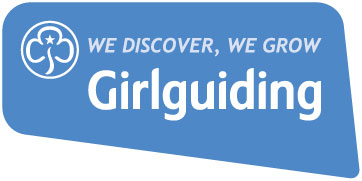  Apprentice Commis Chef Skills FormName:Telephone number:Email address:Where did you hear about this vacancy?(Please specify the publication or website)Do you have strong verbal and written communication? Yes/No Can you organise and prioritise your workload with supervision?Yes/No Are you able to work as part of a team?Yes/No Do you have experience in catering for guest of all ages and sizes, including corporate / professional groups?Yes/No Do you hold a good understanding of Healthy & Safety knowledge, i.e. safe systems of work and food hygiene?Yes/NoGirlguiding prides itself on being a diverse and inclusive service provider and employer - do you have a practical understanding of diversity and inclusion at work?Yes/No Are you able to understand different dietary needs and allergens and recommend alternative options as required?Yes/NoDo you have experience of working in the camping/leisure sector?Yes/No Have you worked in the public or voluntary sector before?Yes/No Do you hold a Level 1 qualification in English & Maths?Yes/NoIf yes, please provide detailsIf appointed, when could you begin?